บันทึกข้อความ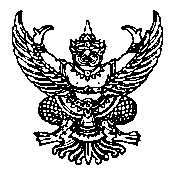 ส่วนราชการ  แผนกวิชา.........................	  วิทยาลัยการอาชีพสองที่	      / ................				  วันที่    ..............................................เรื่อง  ขออนุญาตใช้แผนการจัดการเรียนรู้ ภาคเรียนที่ ........... ปีการศึกษา .............เรียน  ผู้อำนวยการวิทยาลัยการอาชีพสองสิ่งที่แนบมาด้วย   1. แผนการจัดการเรียนรู้				        จำนวน........รายวิชา	       2. แบบตรวจสอบ แผนการจัดการเรียนรู้			        จำนวน........ฉบับตามที่ วิทยาลัยการอาชีพสอง ได้มอบหมายให้ ด้วยข้าพเจ้า.......................................ตำแหน่ง................... แผนกวิชา.............................ได้ดำเนินการจัดทำแผนการจัดการเรียนรู้ เพื่อจัดการเรียนการสอน นักเรียน นักศึกษา ในระดับประกาศนียบัตรวิชาชีพ(ปวช.) และประกาศนียบัตรวิชาชีพชั้นสูง(ปวส.) ภาคเรียนที่....... ปีการศึกษา ........... จำนวน ............... รายวิชา ดังต่อไปนี้ทั้งนี้ เพื่อให้การจัดการเรียนการสอนมีสมรรรถนะตรงตามวัตถุประสงค์รายวิชาดังกล่าว   ทั้งด้านทฤษฎีและปฏิบัติ ข้าพเจ้า จึงขอใช้แผนการจัดการเรียนรู้ ประจำภาคเรียนที่.....ปีการศึกษา ............. ( ................................... )                                       		ครูผู้สอน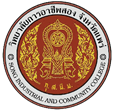 แบบตรวจสอบ แผนการจัดการเรียนรู้ฐานสมรรถนะเรียน ผู้อำนวยการวิทยาลัยการอาชีพสอง	ตามคำสั่งวิทยาลัยฯ ได้มอบหมายให้ข้าพเจ้า.................................. ครูแผนกวิชา............................................... จัดทำแผนการจัดการเรียนรู้ ภาคเรียนที่ ...... ปีการศึกษา ......................... บัดนี้ได้ดำเนินการเรียบร้อยแล้ว ขอสรุปผลการจัดแผนการเรียนรู้ฐานสมรรถนะ ดังนี้ลงชื่อ............................................... ( .................................... )ครูผู้สอน1. ผ่านพิจารณาจากหัวหน้าแผนกวิชา    ลงชื่อ............................................................ (……………………………… ) ............./............../.....................2. ผ่านพิจารณาจากหัวหน้างานพัฒนาหลักสูตรการเรียนการสอน    ลงชื่อ............................................................ ( นายสถาพร  ธรรมโม ) ............./............../.....................3. ผ่านพิจารณาจากรองผู้อำนวยการฝ่ายวิชาการ    ลงชื่อ............................................................ ( นายศักดิ์ดา  สิมเสมอ ) ............./............../.....................ลงชื่อ............................................     (นายวุฒินันท์  จันทร์ทอง)    ผู้อำนวยการวิทยาลัยการอาชีพสอง   ............/............../.....................ลำดับที่รหัสวิชาชื่อวิชารูปแบบเอกสาร12345678ที่รหัสวิชาและชื่อวิชาระดับชั้นกลุ่มเรียนแผนจัดการเรียนรู้ฐานสมรรถนะแผนจัดการเรียนรู้ฐานสมรรถนะแผนจัดการเรียนรู้ฐานสมรรถนะแผนจัดการเรียนรู้ฐานสมรรถนะแผนจัดการเรียนรู้ฐานสมรรถนะแผนจัดการเรียนรู้ฐานสมรรถนะแผนจัดการเรียนรู้ฐานสมรรถนะแผนจัดการเรียนรู้ฐานสมรรถนะปรับปรุง/แก้ไข/เพิ่มเติมรายวิชาปรับปรุง/แก้ไข/เพิ่มเติมรายวิชาที่รหัสวิชาและชื่อวิชาระดับชั้นกลุ่มเรียนคำอธิบายรายวิชาวิเคราะห์หลักสูตรจุดประสงค์การเรียนรู้สมรรถนะวิชาชีพเครื่องมือวัดผลและประเมินผลแผนการจัดการเรียนรู้ประจำหน่วยสื่อการเรียนรู้บันทึกหลังการสอน(ระบุ) ............................................(ระบุ)………………………………………12345678